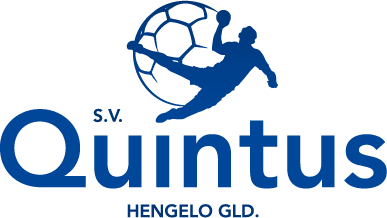 Inschrijfformulier SV QuintusPersoonsgegevensAchternaam: 				 Roepnaam:				Geboortedatum:Geboorteplaats: Geslacht: M / VContactgegevensPostcode:				Huisnummer: 			Straatnaam: 				Plaats: Land: 					Telefoon: Email:					Mobiel: ouder/verzorgers:Ouder/verzorger 1:			Ouder/verzorger 2:Naam: 				Naam: Mobiel: 				Mobiel: Email: 				Email: In verband met privacywetgeving, graag onderstaande invullenHiermee geef ik _________________________ SV Quintus wel/niet toestemming voor het maken van foto’s en het publiceren van deze foto’s en berichten op de website van SV Quintus, sociale media en (regionale) dagbladen. Indien een lid minder jarig is. Ik _____________________ (naam ouder/verzorger), geef wel/geen toestemming voor het maken van foto’s en het publiceren van deze foto’s en berichten op de website van SV Quintus, sociale media en (regionale) dagbladen van ___________________ (naam lid). Datum: _________________						           Handtekening: _________________________________   Plaats: _______________ Graag dit formulier inclusief pasfoto inleveren bij je trainer of per mail sturen naar info@svquintus.nlVoorzitter:			secretaris:			Penningmeester: 	        Henriette Jaaltink		Lianne Lassche		Benno Dolphijn		   Vennenlaan 6			Julianalaan 5			Vordenseweg 23                      7009 AP Doetinchem		7255 ED Hengelo gld		7255 BV Hengelo gld                   06 30727422			06 82829261			06 13558370        info@svquintus.nl		info@svquintus.nl		info@svquintus.nl                                                   			            KVK: 40103026                     IBAN: NL15RABO0125505272